HCE-HU2001UシリーズHCE-HU2001UWH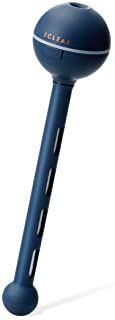 ペットボトルやコップに入れて、いつでもどこでも手軽に加湿。転倒時の水こぼれを防ぐボトルキャップや、オフタイマーなどを搭載し安心して使用可能。7色にグラデーションするLEDライトでリラックス空間の演出にも使えるスティックタイプのUSBパーソナル加湿器“エクリア ミスト”。2つのモードを選択可能運転モードは、噴霧のON/OFFを一定時間ごとに自動で繰り返す間欠運転モードと、連続的に噴霧し続けるモードの2パターンから選べます。オフタイマー機能付き電源OFF忘れ防止のオフタイマー機能付きです。各給電方法に対応パソコンのUSBポートやモバイルバッテリーから給電して使用できます。連続使用時間は最大4時間連続使用時間は最大4時間です。弱酸性次亜塩素酸水エクリアゼロ対応別売りの弱酸性次亜塩素酸水エクリアゼロを入れて空間に噴霧することが可能です。交換用フィルター噴霧量が減った場合や給水フィルターが汚れた場合は別売品(HCE-HU2001F/HCE-HU1904F)をお買い求めください。ミスト方式	　　　　超音波振動方式電源方式	　　　　USB(Micro-Bメス)定格電圧	　　　　DC5V定格電流	　　　　約320mA消費電力	　　　　約1.6W噴霧量	　　　　　　　　最大30ml/h水タンク容量	　　　　500ml以下ミスト量切り替え	連続運転モード/間欠運転モードタイマー	　　　　自動電源オフタイマー4時間寸法	　　　　　　　　本体：約φ42mm×H255mm（延長パイプ組立時）質量	　　　　　　　　約35g　（専用USBケーブルを除く）グラデーションカラー	白、赤、紫、青、淡青、緑、黄アロマ対応	　　　　非対応使用環境温度	　　　　10℃～40℃カラー	　　　　　　　　ホワイト内容物	本体×1、取扱説明書×1、専用USBケーブル約1.0m×1、ペットボトル用キャップ、交換用吸水スティック(短)×2本、交換用吸水スティック(長)×2本保証期間	　　　　1年